Resume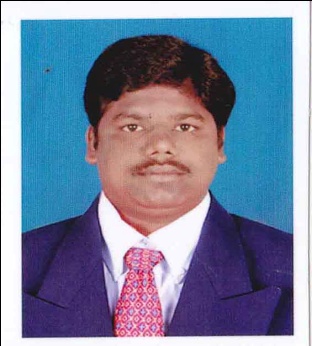 VENKATESAN				Contact No:              E-mail: venkatesan.383380@2freemail.com 			Total Industrial Experience	:  9 YearsOBJECTIVETo enhance my skill and to obtain expertise in all stages of company development as committed professional and a good team member to achieve excellence by delivering high quality work.TECHNICAL QUALIFICATION:EDUCATIONAL QUALIFICATION:Additional Qualification:AUTOCADComputer Skills:Micro Soft office (Excel, Word and Power PointProject details:Fabrication of solar based on Photo voltaic cellWorking in ExperienceName of the Company 	:  Sahab Al Sharqiah Contracting Co. Saudi Arabia.Nature of Production            	:  Asphalt & Building ConstructionPosition           		:  Store Keeper for Mechanical SparesDuties & Responsibilities	:  All automobiles spare parts names and uses known to Arabic                                                                 laungauge. Learned Arabic letters and numbers.Period 				:  15 Month.Name of the Company 	:  Modular Auto Ltd Ambattur Industrial Estate                                                                 Chennai-53.Nature of Production          	:  Production for Wheel CylindersPosition           		:  Production Operator / Machine SetterKnowledge of Machine	:  Operating and setting up the following machines Tarrus, CNC,                                                    Turning, Chuckmatic, Wyvomatic, VMC, Gildmeister and                                                     HMT fine boring machine. Period 				:  1 YearsName of the Company 	: TVS BRAKES INDIA LTD, POLAMPAKKAM,   CHENNAINature of Production              : Caliper Brakes & Drum BrakesPosition          		            :  Quality Assurance Line and Final InspectorDuties & Responsibilities	:  Line and final Inspection of caliper brakes, ‘’S’’ cam brakes,     lined shoeassembly based on blueprint drawing.  Conducted     assembly test at assembly shop including Housing, Carrier,     Piston and Sub assembly parts.Period 				:  1years Name of the Company	:  Sri Balaji Castings Pvt Ltd, Ambattur Chennai-53Nature of Production          	:Axle Arm ProductionPosition           		:  Quality Controller Shift in charge.Duties & Responsibilities       : Inspect the axle arm by using Vernier Caliper, Height Gauge,                                                   Micrometer, Comparator, dialIndicator, Bevel Protector, Plug                                                    gauge and Thread Plug gauge.Period				:  6YearsPERSONAL DETAILS: Date of Birth 				:	07.05.1988Visa status                                          :            visit visaNationality			            :           IndianLanguages Known 			:	Tamil, English and ArabicDECLARATION:	I hereby declare that the information furnished above are true and correct to the best of my knowledge.                    Thanking youCourseTradeInstituteBoard /University   Year of PassingPercentage of MarksDMEMECHANICALShreenivasapolytechanic college,B.pallipattiDOTE2010-201390%ITI ElectricianARC NatesanIndustrial Training Institute, MayiladuthuraiNCVT2003-200585%QualificationInstituteBoard /UniversityYear of passingPercentage of Marks       S.S.L.C.Govt.Hr.Sec.SchoolNannilam, Tiruvarur Dt.State Board2003          60%